非心脏手术患者围术期β受体阻滞剂应用的中国专家建议β受体阻滞剂是治疗心血管疾病最常用的药物之一，但该类药物在非心脏手术患者围术期预防心肌缺血的应用存在争论。最近Bouri等发表荟萃分析，称由于按照欧洲心脏学学会( ESC )的指南在围术期应用β受体阻滞剂而导致大量患者死亡。中华医学会心血管病学分会关注这一可能影响临床实践的争论，于2014年2月起组织专家仔细评价相关证据，提出关于β受体阻滞剂在非心脏手术围术期应用的中国专家建议。一、争论的由来β受体阻滞剂在非心脏手术患者围术期应用的随机对照研究有11项，其中有影响力的主要是荷兰超声心动图负荷评价心脏危险研究( DECREASE)和围术期缺血评价试验( POISE)，二者结果明显不一致。DECREASE研究纳入112例未用过β受体阻滞剂的高危血管手术患者，随机分入比索洛尔组(n=59)或常规治疗组(n=53)。比索洛尔从手术前至少1周（平均37 d）开始服用，起始剂量为5 mg/d，1周后如心率>60次/min则调整为10 mg/d，一直用至术后30 d。中期分析结果显示，比索洛尔组和常规治疗组的主要终点事件（心血管病死亡或非致死性心肌梗死）发生率分别为3.4%和34%，心血管病病死率分别为3.4%和17%，非致死性心肌梗死发生率分别为0和17%。设计方案相似的DECREASE-Ⅳ研究得出相同结论。而在2011年，DECRFASE研究的主要作者Poldermans涉嫌学术造假，使2项研究的可信度受到质疑。POISE试验纳入8,351例接受非心脏手术的心血管病患者或高危患者，随机分入琥珀酸美托洛尔缓释片组(n=4 174)或安慰剂组(n =4, 177)，主要观察终点是心血管病死亡、非致死性心肌梗死或非致性死心脏骤停。患者在手术前2-4 h开始用药，美托洛尔首次剂量100 mg，术后6h服100 mg，12 h后再服200 mg，以后200 mg/d，直至术后30 d。与安慰剂组相比，美托洛尔组患者的主要终点事件发生率显著降低，主要获益是心肌梗死减少。但是美托洛尔组卒中事件显著增加，全因死亡率显著增高。早年的荟萃分析显示，β受体阻滞剂围术期应用有减少手术后30 d心血管病事件的倾向。POISE试验发表后，荟萃分析显示β受体阻滞剂虽能减少非致死性心肌梗死，但不能降低心血管病死亡率或全因死亡率，并且显著增加非致死性卒中风险。2013年7月，Bouri和Francis等在英国心脏杂志在线发表汇总分析，纳入9项“可靠的”随机对照临床试验共10,529例患者（两项DECREASE研究被剔除）。结果显示，术前起始β受体阻滞剂治疗使全因死亡率增加27%，非致死性心肌梗死减少27%，卒中增加73%，低血压发生率增加51%。他们推算，围术期应用β受体阻滞剂导致每年10,000名英国人医源性死亡。2014年1月他们又在欧洲心脏杂志在线发表文章，推算过去5年，由于按照指南在围术期应用β受体阻滞剂，导致80万名欧洲人死亡。该文章很快被撤销，但相关数据被媒体引用和片面解读，造成不利影响。二、欧美指南的推荐和我们对证据的解读美国心脏病学学会( ACC)和美国心脏协会(AHA)曾多次发表非心脏手术患者围术期管理指南，并于2009年更新β受体阻滞剂的推荐内容，ESC也于2009年发表非心脏手术围术期心脏管理指南。这些指南推荐高危患者在血管手术前按心率和血压调整剂量使用β受体阻滞剂（Ⅱa类推荐），同时指出，不经过调整剂量就常规使用大剂量β受体阻滞剂的做法非但无益，甚至可能有害（Ⅲ类推荐）。2013年Bouri等的荟萃分析发表后，ESC、ACC和AHA给予积极回应，并发表联合声明指出，这3个学会正在撰写新版围术期管理指南；在过渡期间，对拟行非心脏手术的患者，不应把起始β受体阻滞剂治疗作为一种常规，而应按个体化原则，仔细权衡利弊后决定。中华医学会心血管病学分会专家组仔细阅读和推敲了β受体阻滞剂在非心脏手术患者围术期应用的主要文献，认为这一领域迄今缺乏高质量的随机对照研究。根据现有资料，非心脏手术患者术前起始β受体阻滞剂治疗的获益／风险比尚不清楚，不宜常规采用。同时，不能全盘否定β受体阻滞剂围术期应用的价值。Bouri等的荟萃分析中，POISE试验所占权重极大，因此其结果主要源自 POISE试验。POISE试验的方案有明显缺点，要求从未用过β受体阻滞剂的择期手术患者，一律在手术开始前2-4 h才突击使用大剂量β受体阻滞剂，没有剂量调整过程。这种做法通常没有必要，也与绝大多数地区的临床实践不符合，易引起严重低血压和心动过缓，增高死亡风险。Bouri等有关围术期应用β受体阻滞剂造成大量手术患者死亡的数据有夸大之嫌。首先，在临床实践中，很少有人采用POISE试验的用药方案。其次，发表于2009年的欧美指南已发现POISE试验的问题，因此推荐β受体阻滞剂应该在手术前至少1周，从小剂量开始（例如比索洛尔2.5 mg/d或美托洛尔缓释片50 mg/d），根据心率和血压调整剂量，注意避免低血压和心动过缓。如果按照这些要求做，或许不会重复POISE试验的结果。第三，真实世界研究的结果有一定参考价值。例如美国的一项回顾性队列研究，在136,745例非心脏手术患者中用倾向分数配对方法选择37,805对患者进行比较。与未用β受体阻滞剂的患者比较，使用β受体阻滞剂者手术后30 d内全因死亡率降低27% ，心肌梗死或非致死性心脏骤停发生率降低33% ，卒中发生率无明显差别，有多项危险因素的高危患者获益更多。本文完稿之后，ESC和ACC/AHA分别发表了2014版的非心脏手术患者围术期管理指南，这两项指南中有关围术期β受体阻滞剂应用的推荐内容与本文的建议基本一致（表1，2）。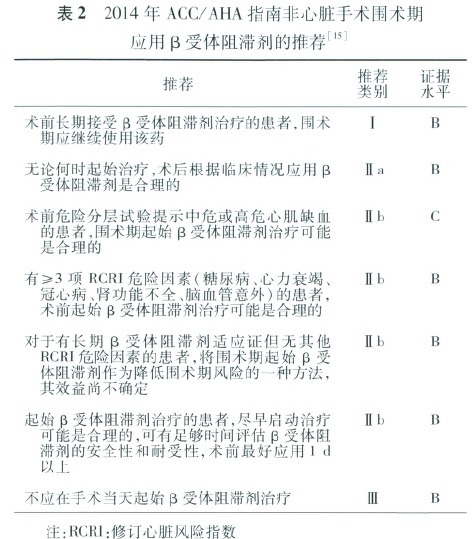 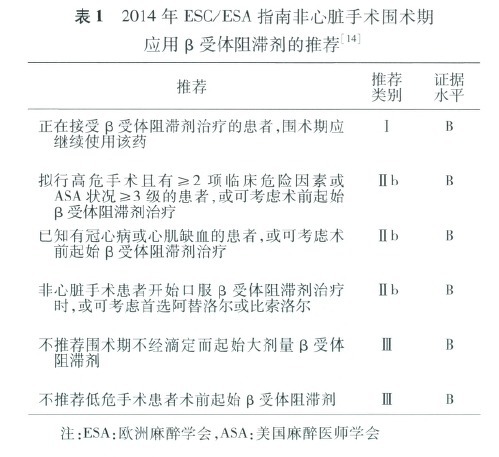 ​三、我们的建议中华医学会心血管病学分会就非心脏手术患者在围术期应用β受体阻滞剂预防心肌缺血的问题给予如下建议：1．非心脏手术的患者围术期起始β受体阻滞剂治疗不属常规，应按个体化原则在仔细权衡获益——风险后做出临床决定。2．因心绞痛、冠心病、心力衰竭、有症状心律失常或高血压等明确适应证而正在使用β受体阻滞剂的患者，围术期应继续使用β受体阻滞剂。3．冠心病患者或有明确心肌缺血证据的高危患者，如尚未使用β受体阻滞剂，在择期血管手术前可考虑根据心率和血压使用β受体阻滞剂，注意剂量调整。4．择期手术患者如考虑β受体阻滞剂治疗，应在术前至少2 d（争取1周）起始，从较小剂量开始，按心率和血压逐步上调剂量[围术期的目标心率为60-80次/min，同时收缩压> 100 mmHg(1 mmHg=0.133 kPa)]，术后继续应用。5．不推荐手术前短时间内不经剂量调整而直接大剂量β受体阻滞剂治疗。